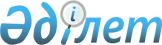 Мемлекеттік мүлікті республикалық меншіктен коммуналдық меншікке берудің кейбір мәселелері туралыҚазақстан Республикасы Үкіметінің 2014 жылғы 13 ақпандағы № 87 қаулысы

      «Мемлекеттік заңды тұлғаларға бекітіліп берілген мемлекеттік мүлікті мемлекеттік меншіктің бір түрінен екіншісіне беру қағидасын бекіту туралы» Қазақстан Республикасы Үкіметінің 2011 жылғы 1 маусымдағы № 616 қаулысына сәйкес Қазақстан Республикасының Үкіметі ҚАУЛЫ ЕТЕДІ:



      1. Осы қаулыға қосымшаға сәйкес «Қазақстан Республикасы Президенті Іс Басқармасының Автошаруашылығы» шаруашылық жүргізу құқығындағы республикалық мемлекеттік кәсіпорнына бекітіліп берілген республикалық мүлікті Астана қаласының коммуналдық меншігіне беру жөнінде Астана қаласы әкімінің ұсынысы қабылдансын.



      2. «Республикалық меншіктің кейбір мәселелері туралы» Қазақстан Республикасы Үкіметінің 2013 жылғы 26 тамыздағы № 831 қаулысына мынадай өзгерістер енгізілсін:



      1-тармақтағы «және «Қазақстан Республикасы Президенті Іс басқармасының Автошаруашылығы» деген сөздер алынып тасталсын;



      көрсетілген қаулыға 2-қосымшада:



      «Қазақстан Республикасы Президенті Іс басқармасының Автошаруашылығы» РМК-дағы мүлік, оның ішінде: дана 132» деген 4-бөлім алынып тасталсын.



      3. Қазақстан Республикасы Қаржы министрлігінің Мемлекеттік мүлік және жекешелендіру комитеті Астана қаласының әкімдігімен бірлесіп және Қазақстан Республикасы Президентінің Іс Басқармасы (келісім бойынша) заңнамада белгіленген тәртіппен осы қаулыға қосымшада көрсетілген мүлікті қабылдау-беру жөнінде қажетті ұйымдастырушылық іс-шараларды жүзеге асырсын.



      4. Осы қаулы қол қойылған күнінен бастап қолданысқа енгізіледі.      Қазақстан Республикасының

      Премьер-Министрі                                     С. Ахметов

Қазақстан Республикасы

Үкіметінің      

2014 жылғы 13 ақпандағы

№ 87 қаулысына    

қосымша        

Республикалық меншіктен Астана қаласының коммуналдық

меншігіне берілетін мүліктің

тізбесі
					© 2012. Қазақстан Республикасы Әділет министрлігінің «Қазақстан Республикасының Заңнама және құқықтық ақпарат институты» ШЖҚ РМК
				Р/с

№АтауыӨлшем бірлігіСаны1234Астана қаласы Промзона көшесі, 11 мекенжайында орналасқан «Қазақстан Республикасы Президенті Іс басқармасының Автошаруашылығы» РМК-дағы мүлік, оның ішінде:дана132жарғылық капиталындағы:дана81Әкімшілік ғимаратдана12Гараждана13Қоймадана14Жөндеу-монтаждау шеберханасыдана15Шаруашылық гаражыдана16Май құю станциясыдана17Жуғышдана18Қоймадана1теңгерімдегі:дана1241Жылжымалы темір қақпадана12Темір қақпадана13LUG 0760 ACG кондиционерідана14SAMSUNG кондиционерідана235Театрлық креслодана516«Милорд» кресло-кереуетідана17КСО тумбочкасы KONO 3/жол қозғалысының қауіпсіздігі жөніндегі инженер/дана18Жергілікті есептеу желісідана19Жиһаз гарнитурыдана610Кеңсе жиһазының жиынтығы /Германия/дана111Кіреберіс жиһазыдана112Киімге арналған шкафдана113Жиынтықтағы бойлердана114Жиынтықтағы түсті бейнекамерадана115Бейнебақылау жүйесіне арналған даладағы бейнекамера, Промзона, 11дана116«Сабрина» бұрыштық диваныдана117Бейнебақылау жүйесіне арналған түсті квадратор (бейнемультиплексор), Промзона 11дана118Кент ТВ ERTV 72 каштан теледидарға арналған тумбадана119Манагер Экстра креслосыдана120Директордағы монитор (бейнебақылау үшін)дана121Монитор (бейнебақылау үшін)дана122«Магнат» жұмсақ жиһазыдана123Саунаға арналған жұмсақ жиһаздана124Кеңселік жиһаз жиынтығыдана125Бейнебақылау жүйесіне арналған РЕГИСТР (шығыс материалдары)дана126Сөрелері бар стеллаждана127Клерк сөрелері бар стеллаждана128Жұмыс үстелідана129«Юко-Тан» софасы/қонақ бөлмесі/дана130Журнал үстелі/директор кабинеті/дана131Киімге арналған шкафдана132Шкаф-купедана133Құжаттарға арналған шкафдана134Бензин колонкасыдана135Дизель станциясыдана336Автомай құю станциясының контейнерідана137Кран-балкадана138Exact 36-4S дөңгелектердің геометриясын анықтайтын тақтайша (көтергіш)дана139Техникалық су құбырыдана140Сыртқы кәріз жүйесідана141Цистерна-24мЗдана142Цистерна-26мЗдана143Су жылытатын 168x2-1.0-РГ-дана144Телефон кәбілі КСПП 1*4*0,9 (450 м)дана145Компрессордана146Multical 66 СДЕ Д жылу энергетикалық есеп жүйесідана14737 қалалық станциясына UPS 1500 VA үздіксіз қуат көзідана1